Oberschule Salzhausen
Kreuzweg 29
21376 Salzhausen
 04172 / 98 68 0 
Fax: 04172 / 98 68 19 
schulleitung@obs-salzhausen.de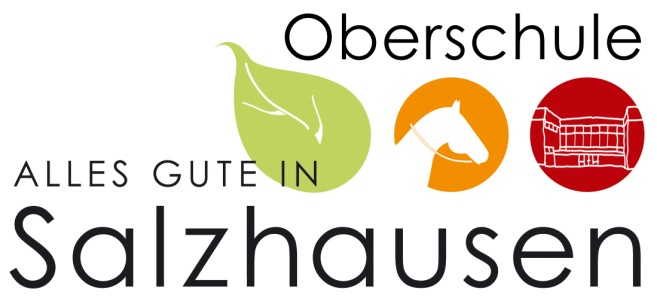 	http://www.obs-salzhausen.de__________________________________________________________________________________An die Eltern undSchülerinnen und Schüler der zukünftigen______________________(bitte Klasse eintragen)Salzhausen, d. 22.07.2021Einschulung und Schulstart an der Oberschule SalzhausenSehr geehrte Eltern, sehr geehrte Erziehungsberechtigte,Ihr Kind wird nach den Sommerferien an unserer Schule eingeschult. Wie schon im Anmeldegespräch angedeutet, werden wir die 5. Klassen nacheinander einschulen. Wir müssen aufgrund der noch unklaren Coronalage weiterhin vorsichtig sein. Ihr Kind wir am Freitag, den 03.09. eingeschult:Klasse 5a 	um 08:30 Uhr 	Einlass um 08:25 Uhr, Unterrichtsschluss ist ca.um 10:30 UhrKlasse 5b 	um 09:15 Uhr 	Einlass um 09:10 Uhr, Unterrichtsschluss ist ca.um 11:15 UhrKlasse 5c	um 10.00 Uhr 	Einlass um 09:55 Uhr, Unterrichtsschluss ist ca.um 12:00 UhrBitte begleiten Sie Ihr Kind mit höchsten 2 Personen zur Einschulungsfeier. Für die Teilnahme benötigen Sie einen bestätigten negativen Corona-Test (aus einem Testzentrum/Hausarzt) oder einen Nachweis über die vollständige Impfung oder einen Nachweis über die Genesung. Sollte sich an diesen Vorgaben etwas ändern, werden wir dies auf unserer Homepage veröffentlichen. Bitte informieren Sie sich unter:www.obs-salzhausen.deHolen Sie Ihr Kind bitte an diesem ersten Schultag von der Schule ab. Wenn Sie warten möchten, bieten Ihnen die „Freunde und Förderer der Oberschule Salzhausen e.V.“ ein kleines Einschulungscafé an. Wir freuen uns sehr darauf, Ihr Kind und Sie bald an unserer Schule begrüßen zu dürfen. Mit freundlichen GrüßenG. Voigt(Schulleiterin)